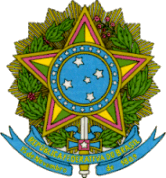 SERVIÇO PÚBLICO FEDERALMEC – SETECINSITTUTO FEDERAL DE EDUCAÇÃO, CIÊNCIA E TECNOLOGIA DE MATO GROSSODECLARAÇÃOEu _________________________, inscrito(a) no CPF nº_____________ aprovado(a) no Edital  de Professor Substituto  __/202x, declaro expressamente que os documentos:Ficha de cadastro siape;
Documento de identidade;CPF;Título de Eleitor;Comprovante de quitação com as obrigações militares (homens);Comprovante de quitação eleitoral;Diploma de Graduação conforme formação acadêmica exigida;Diplomas e certificados de pós-graduação;Declaração Professor Substituto (em anexo);Comprovante de endereço;Comprovante de dados Bancários (conta-salário); eComprovante de PIS/PASEF;
conferem com os originais, e que estou ciente que declaração falsa me sujeita às sanções administrativas, civis e penais aplicáveis._________________-_____, _____ de ________________ de ______.Cidade/Estado, Data._________________________________Assinatura